Instrucciones para la presentación de artículos en la VIII Conferencia Científica Internacional de la Universidad de HolguínPrimer Autor (nombres y apellidos)1, Segundo Autor (nombres y apellidos)2, Tercer Autor (nombres y apellidos)31Filiación, país y email, 2Filiación y email, 3Filiación y emailRESUMENEscriba su resumen a una sola columnadentro de los márgenes ya establecidos en este formato (tamaño de papel carta, márgenes superior e inferior de 2,5cm y márgenes derecho e izquierdo de 3,0 cm); no imprima ningún marco alrededor del texto; el resumen debe ser claro y descriptivo, escrito en un párrafo único con un máximo de 250 palabras (mínimo de 150); use el tipo de letra Arial a 10 pt.Justificado con interlineado sencillo. El uso del sistema internacional de unidades (SIU) es obligatorio; redactar en español, inglés o portugués y en todos los casos debe aparecer en inglés y español el título, resumen y palabras clave. El artículo debe tener una extensión recomendada entre 7 y 10 páginas máximo, incluyendo todas sus partes. Para una mejor comprensión del resumen, este debe mostrar una breve descripción del problema científico, la metodología utilizada y los resultados alcanzados, finalizar con un comentario respecto al nivel de aplicación y significado de los resultados,no debe incluir referencias ni ecuaciones. Exige el Comité Científico de este evento, originalidad y novedad científica por lo que se aceptarán ponencias que no hayan sido previamente publicadas (totalmente) en revistas científicas o eventos, ni remitidas simultáneamente a otros eventos antes o en fecha de la convocatoria. Si la ponencia es aceptada, el Comité Científico se atribuye los derechos de publicación.PALABRAS CLAVE:Anote hasta un máximo de cinco palabras o frases, separadas por comas (,) que reflejen la idea central de la ponencia.Guidelines for preparing articles for the VIII InternationalScientific Conference of University of HolguinABSTRACTBelow are instructions for preparing the abstract for your article and send it for consideration by the Scientific Committee of the VIII International Scientific Conference of the University of Holguín. Please note the following points in particular: type the text of your article to a single column within the margins established in this format (size later paper, top and bottom margins of  and left and right margins ); not print any frame around the text, the abstract should be written with no less than 150 words and not exceed 250 words, use the font Arials New Roman  and single spaced lines, the references should be using the norm APA 6ta edition, the figures must be of good quality and together with the tables should be interspersed in the text should be declared the whole of the nomenclature of the symbols used and the appropriate units, the use SI international system of units is required, the paper must be written in Spanish, English or Portuguese with English and Spanish writing in the title, abstract and keywords, the article should have a recommended length between 6 and 10 pages. For a better understanding of the abstract, it must show its content the following information: problem to solve, objective, methodology used, application level and impacts.KEY WORDS: About five key words or phrases, separated by commas (,).ENVÍO DE ARTÍCULOSPara el envío de artículos se exige a los autores que visiten el sitio web de la VIIIConferencia Científica Internacional de la Universidad de Holguín,http://eventos.uho.edu.cuy consulten la descripción de cada uno de los simposios, así como las temáticas que estos abordan. El autor principal debe estar inscrito en el evento al que desea participar y en su sesión de usuario, completar los pasos que ahí se describen para el envío de su resumen/artículo.El formato de archivo Word(.doc, .docx) es el único aceptado para el envío de los artículos, en su versión 6.0 o superior.PREPARACIÓN DEL TEXTO Y SU EXTENSIÓN2.1 TextoEscriba directamente sobre este formato. El texto debe escribirse a continuación del resumen y palabras claves a dos columnas con espaciado sencillo y justificado. Utilice el tipo de letra Arial o su equivalente. El tamaño de letra a usar es de 10 puntos. La redacción será impersonal. Se omitirán las abreviaturas y las siglas deben aparecer con su significación debidamente aclarada. Debe evitarse la escritura haciendo uso de listado con números y/o viñetas. El resumen deberá estar ubicado en la primera página del artículo. El primer punto del artículodeberá ser “Introducción” y comenzar en la primera hoja.Las referencias deben utilizar la Norma APA 6ta edición (actualizada); las figuras deben ser legibles (las esenciales) y junto con las tablas deben estar intercaladas en el texto; deben ser declaradas convenientemente todas las siglas y nomenclaturas de los símbolos empleados y unidades correspondientes.2.2 ExtensiónLos artículos deben tener una extensión máxima de 10 páginas y no menos de 7 páginas, incluyendo figuras, tablas y referencias. No lleva anexo. Trate de ser conciso para que las figuras y tablas sean de fácil lectura y solo concebir las esenciales para entender la propuesta. CONTENIDO3.1. Título del artículo y autoresEn la primera página del artículo escriba el título del mismo, los nombres de los autores, sus filiaciones, país (1) y correo electrónico. Debe ser declarado un título en español, si no es el idioma en el que se encuentra redactado el artículo. Escriba el título centrado con el tipo de letra Ariala 12 ptos en negritas, solo con mayúsculas y a espaciado sencillo. Deje un renglón vacío (de 12 ptos) entre el título y los nombres de los autores.El título del artículo no debe exceder de 85 caracteres, contando los espacios. El número máximo de autores del artículo debe ser detres y ser identificados apropiadamente con superíndices sus afiliaciones, país (1) y correos electrónicos.Escriba los nombres de los autores. Primero nombre(s) completo(s) y después todos los apellidos, centrados debajo del título. Use el tipo de letra Ariala 10 ptos en negritas, con mayúsculas y minúsculas. Deje un renglón vacío (de 10 ptos) entre los nombres de los autores y sus filiaciones.Escriba las filiaciones y sus direcciones, usando mayúsculas y minúsculas a espaciado sencillo. Incluya su dirección de correo electrónico. Use el tipo de letra Ariala 10 ptos.3.2 Resumen y palabras claveEl resumen debe tener más de 150 palabras y menos de 250 palabras, no debe contener referencias ni fórmulas. El encabezado (RESUMEN) debe escribirse usando el tipo de letra Ariala osen negritas y mayúsculas. Debe escribirse a la izquierda tal como se ve en la primera página. Escriba el resumen en una sola columna usando el tipo de letra Arial a 10 ptos. Deje un renglón vacío entre el encabezado RESUMEN y PALABRAS CLAVE.Después del encabezado PALABRAS CLAVE escriba un máximo de cinco palabras relativas al tema principal del artículo.El resumen y palabras claves deben ser escritos en español e inglés (o el idioma del artículo de no ser en español).Encabezados o apartadosUse solo dos tipos de encabezados: los encabezados principales se escriben en mayúsculas y negritas en el lado izquierdo de la columna usando el tipo de letra Ariala 10 ptos. Se debe dejar un renglón vacío arriba y debajo del encabezado principal. Los encabezados principales son los únicos que se numeran, para ello emplee números enteros en orden ascendente. Los encabezados secundarios se escriben iniciando con la primera letra mayúscula usando negritas y el tipo de letra a 10 ptos. Así mismo, deben ubicarse en el lado izquierdo de la columna.EcuacionesPara escribir las ecuaciones en el texto utilice el Microsoft Equation Editor, el MathType o equivalentes. Las ecuaciones se deben escribir justificadas. Numérelas consecutivamente (formato arábico). Asegúrese de que los símbolos en su ecuación hayan sido definidos antes de que aparezca la ecuación o inmediatamente después. Los símbolos deben aparecer en cursiva. (1)Donde a es...., b es…. y c es….Como se muestra en (1), encierre el número de la ecuación entre paréntesis redondos y ubíquelo en la parte derecha de la columna. Cuando se refiera a una ecuación en el texto escriba (1). Cuando se refiera a varias ecuaciones consecutivas en el texto escriba (1)-(3).Tablas y figurasDebe ser referida cada tabla o figura en el texto precedente a estas;deben incluir descripciones breves, esenciales claras y precisas. Se insertarán en una columna del texto siempre que ello sea posible, aunque de ser necesario se insertarán a dos columnas, separados5mmdel texto. Se evitarán los tamaños de letras inferiores a 8 puntosNumere las tablas y figuras por separado y consecutivamente con números arábigos, por ejemplo: Figura 1, Figura 2, Tabla 1 y Tabla 2. De ser posible, ubique las tablas y figuras en el orden mencionado en el texto, y preferentemente en la parte superior o inferior de la columna, lo más cercano posible a la referencia del texto. Las tablas y figuras no deben repetir los datos que se proporcionen en algún otro lugar del artículo, serán un complemento con información o relaciones nuevas.Escriba el título de las tablas sobre las mismas como se indica en la Tabla 1. En negritas, Arial 10 y centrado.Tabla 1. Categorías cuantitativas y cualitativas del nivel de servicio al clienteEl título de las figuras debe escribirse debajo de éstas como se indica en la Figura 1. El texto y los símbolos deben ser claros y de dimensiones razonables de acuerdo al tamaño de la tabla o figura.Por favor verifique que las tablas y figuras que mencionen en el texto existan en realidad. No colocar bordes en la parte exterior de sus figuras y poner las leyendas y fuentes para una mejor comprensión.En caso de emplearse en el artículo fotografías y figuras de escala gris, estas deben ser preparadas con una resolución de 220 dpi. Las figuras a color deben ser diseñadas con una resolución de 400 dpi. 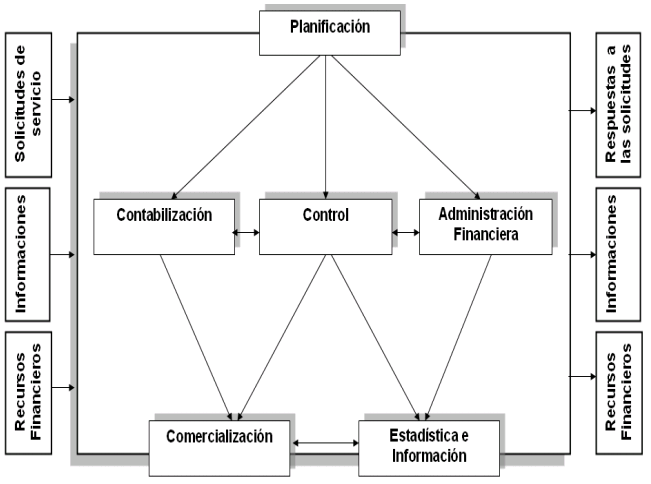 Figura1.Mapa de proceso de la GEF en la Universidad de HolguínSe recomienda: No dividir las figuras.Asegurarse de que las figuras se vean claramente y sean legibles.Se permiten figuras en colores.Se utilizará el Sistema Internacional de Unidades, así como las normas internacionales vigentes para los símbolos y unidades de medición. Por ejemplo: km para kilómetro, kg para kilogramo, K para Kelvin, N para Newton, etc.ConclusionesSe presentarán las conclusiones que se deriven del trabajo realizado. Toda conclusión debe estar fundamentada en lo expuesto y discutido en el trabajo y debe reflejar el cumplimiento de los objetivos y del planteamiento hipotético explícito o implícito. Aunque una conclusión puede resumir los aspectos fundamentales del artículo, no se requiere una sección de conclusión. De todas formas, es recomendable redactar unas conclusiones finales en el artículo. En caso de que se hagan conclusiones, no utilice el resumen como la conclusión. Una conclusión podría elaborarse haciendo referencia a la importancia del trabajo, novedad del trabajo, sugiriendo sus aplicaciones, generalizaciones y principales transformaciones prácticas. RECONOCIMIENTOSEs recomendable que los autores agradezcan a los que han permitido, ayudado y colaborado con la obtención de los resultados referidos en el artículo. En caso de que sea procedente expresar agradecimientos, se sugiere utilizar un encabezamiento típico como: “Los autores desean agradecer…”REFERENCIASTodas las referencias deben citarse en el texto. Las referencias deben escribirse de acuerdo con las normas APA 6ta edición (actualizadas). Las siguientes referencias son ejemplos de: artículo de revista [1], libro [2], tesis [3], memoria de congreso [4], documento normativo [5] y documento electrónico en Internet [6].Yeo, G. T., Thai, V. V. y Roh, S. Y. (2015). An Analysis of Port Service Quality and Customer Satisfaction: The Case of Korean Container Ports. The Asian Journal of Shipping and Logistics, 31(4), 437-447, ISSN: 2092-5212, DOI: http://dx.doi.org/10.1016/j.ajsl.2016.01.002. Seatzu, C., Silva, M. y Schuppen, J. H. V. (2013). Control of Discrete-Event Systems. Autómata and Petri Net Perspectives. New York: Springer (433), ISBN: 978-1-4471-4275-1, DOI: http://dx.doi.org/10.1007/978-1-4471-4276-8. Rodríguez, Y. B. (2014). Modelo de dirección estratégica basado en la administración de riesgos para la integración del sistema de dirección de la empresa. (Tesis presentada en opción al grado científico de Doctor en Ciencias Técnicas), Instituto Superior "Politécnico José Antonio Echeverría", La Habana, Cuba. disponible en: http://catedragc.mes.edu.cu/repositorios/. Cruz, L. O. V., León, Y. O. L., Delgado, F. M. y Pravia, M. C. P. (2015, Abril). Redes de Petri para la validación de procedimientos. Artículo presentado en VII Conferencia Científica Internacional Holguín, Cuba, ISBN: 978-959-16-2472-7.Contraloría General de la República de Cuba. (2011). Resolución 60. Normas del Control Interno. Gaceta Oficial de la República, CIX (13), 39-50, ISSN: 1682-7511.Carrión, J. M. D. (2012). Introducción a la Administración de Operaciones.  Consultado el 3 de abril del 2013; Disponible en: http://www.buenastareas.com/ensayos/Introducci%25C3%25B3n-a-La-Administraci%25C3%25B3n-DeOperaciones/555570. sobre los autoresSe incluirá con una extensión no mayor de un párrafo, información sobre cada autor, donde sean declaradas institución y labor que desempeña, categoría docente y categoría científica, membresía en organizaciones profesionales, etc.REVISIONES FINALESAntes de enviar su artículo le recomendamos hacer las revisiones finales siguientes:Revise la secuencia de los encabezados.Revise la numeración de las referencias, las ecuaciones, las tablas y las figuras. Revise las citas en el texto de las referencias, figuras, tablas y ecuaciones.CONTACTOSSi tiene alguna pregunta u observación en la preparación de su artículo por favor diríjase a la dirección de correo electrónico siguiente:conferencia@uho.edu.cuDe igual forma puede contactar al jefe de simposio en el email de contacto correspondiente.IntervalosInS (d) (%)Categorías cualitativas del nivel de servicio al clienteCategorías cualitativas del nivel de servicio al cliente(INS(d)>90)RangodelServicioNivel de servicio muy alto(80<INS(d)90)RangodelServicioNivel de servicio alto(70<INS(d80)RangodelServicioNivel de servicio medio(50<INS(d)70)RangodelServicioNivel de servicio débil/bajo(INS(d)50)RangodelServicioNivel de servicio pobre/muy bajo